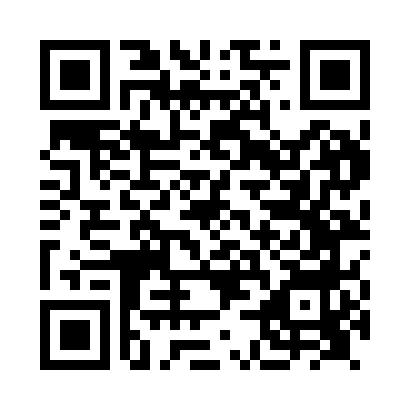 Prayer times for Middlesmoor, North Yorkshire, UKMon 1 Jul 2024 - Wed 31 Jul 2024High Latitude Method: Angle Based RulePrayer Calculation Method: Islamic Society of North AmericaAsar Calculation Method: HanafiPrayer times provided by https://www.salahtimes.comDateDayFajrSunriseDhuhrAsrMaghribIsha1Mon2:554:391:116:549:4311:272Tue2:564:401:126:549:4311:273Wed2:564:411:126:549:4211:274Thu2:574:421:126:539:4211:275Fri2:574:431:126:539:4111:276Sat2:584:441:126:539:4111:267Sun2:584:451:126:539:4011:268Mon2:594:461:136:529:3911:269Tue3:004:471:136:529:3811:2510Wed3:004:481:136:519:3711:2511Thu3:014:491:136:519:3611:2512Fri3:024:501:136:519:3511:2413Sat3:024:521:136:509:3411:2414Sun3:034:531:136:509:3311:2315Mon3:044:541:136:499:3211:2316Tue3:044:561:146:489:3111:2217Wed3:054:571:146:489:2911:2118Thu3:064:591:146:479:2811:2119Fri3:075:001:146:469:2711:2020Sat3:075:021:146:469:2511:1921Sun3:085:031:146:459:2411:1922Mon3:095:051:146:449:2311:1823Tue3:105:061:146:439:2111:1724Wed3:115:081:146:429:1911:1625Thu3:115:091:146:419:1811:1626Fri3:125:111:146:419:1611:1527Sat3:135:131:146:409:1511:1428Sun3:145:141:146:399:1311:1329Mon3:155:161:146:389:1111:1230Tue3:155:181:146:369:0911:1131Wed3:165:191:146:359:0711:10